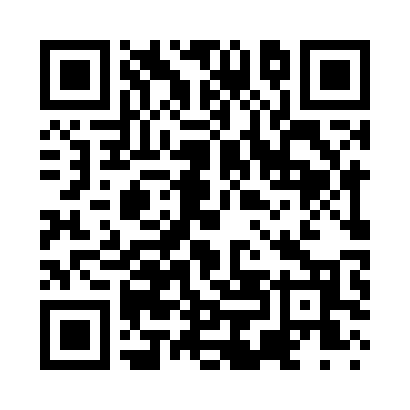 Prayer times for Bamberg, South Carolina, USAMon 1 Jul 2024 - Wed 31 Jul 2024High Latitude Method: Angle Based RulePrayer Calculation Method: Islamic Society of North AmericaAsar Calculation Method: ShafiPrayer times provided by https://www.salahtimes.comDateDayFajrSunriseDhuhrAsrMaghribIsha1Mon4:566:191:285:128:3810:002Tue4:576:191:285:128:3710:003Wed4:576:201:295:128:3710:004Thu4:586:201:295:128:379:595Fri4:586:211:295:128:379:596Sat4:596:211:295:138:379:597Sun5:006:221:295:138:379:598Mon5:006:221:295:138:369:589Tue5:016:231:305:138:369:5810Wed5:026:231:305:138:369:5711Thu5:026:241:305:138:369:5712Fri5:036:241:305:138:359:5613Sat5:046:251:305:148:359:5614Sun5:056:251:305:148:349:5515Mon5:066:261:305:148:349:5416Tue5:066:271:305:148:349:5417Wed5:076:271:305:148:339:5318Thu5:086:281:305:148:339:5219Fri5:096:291:315:148:329:5220Sat5:106:291:315:148:329:5121Sun5:116:301:315:148:319:5022Mon5:126:311:315:148:309:4923Tue5:126:311:315:148:309:4824Wed5:136:321:315:148:299:4825Thu5:146:331:315:148:289:4726Fri5:156:331:315:148:289:4627Sat5:166:341:315:148:279:4528Sun5:176:351:315:148:269:4429Mon5:186:351:315:148:269:4330Tue5:196:361:315:138:259:4231Wed5:206:371:315:138:249:41